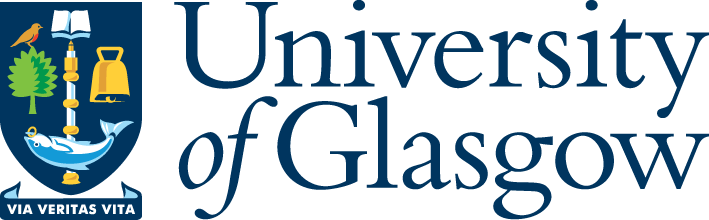 College of Science and Engineering - The Martin Niemöller Scholarship 2020Case for SupportThe Martin Niemöller Scholarship provides support for students from the following German-speaking countries: Germany, Switzerland, Austria, Belgium, Luxembourg, Regione Autonoma Trentino-Alto Adige/Südtirol, Liechtenstein who are experiencing financial hardship. Students can be at any level/stage of study.Student DetailsCase for Support – Please provide details of the circumstances which are causing you to experience hardship
Summary of Monthly Expenditure 
Summary of Monthly IncomeSignature
I declare that, to the best of my knowledge, the above information is true and complete.Applications should be submitted to scieng-gradschool@glasgow.ac.uk by 15th March 2020.NameStudent IDProgramme of StudyProgramme of StudyNationalityNationalityUniversity Tuition Funding Source:University Tuition Funding Source:[INS item][INS item][INS item][INS item]Stipend/maintenance from all sourcesWages Other incomeSignedDate